LA DATATION AU 14C POUR PRÉSERVER LA BIODIVERSITÉL’Union Européenne a interdit le commerce de l’ivoire depuis 1989, à l’exception de celui des antiquités acquises avant 1947. Selon un rapport remis à la Commission européenne en juillet 2018, l’ivoire vendu en Europe proviendrait pourtant essentiellement de défenses d’éléphants abattus récemment. Ce rapport s’appuie sur des résultats obtenus par datation au carbone 14C de l’ivoire saisi par les autorités. Les trafiquants contournent la loi en faisant passer l’ivoire récent pour de l’ivoire ancien. 1- Expliquer le principe d’une datation utilisant un isotope radioactif.2- Parmi les propositions suivantes, indiquer sur votre copie celle qui correspond à la désintégration du carbone 14. +  + 2- Le document 1 indique que la demi-vie du carbone 14 est de 5730 ans. Expliquer le terme « demi-vie ».3- On considère un échantillon d’ivoire d’éléphant contenant à un instant donné 16 milliards de noyaux de carbone 14. Calculer le nombre de noyaux de carbone 14 restants au bout de :3-a- 5 730 ans. 3-b- 11 460 ans.	3-c- 17190 ans.5- Estimer le nombre de noyaux de carbone 14 restants après 25 000 ans.On s’intéresse désormais à la datation au carbone 14 d’échantillons d’ivoire plus récents. Sur une période de 100 ans, on peut approcher la portion de courbe du document 2 par un segment de droite représenté dans le document 3. 6- En 2019, l’analyse d’un échantillon d’ivoire d’éléphant a permis d’estimer à 0,994 la proportion d’atomes de carbone 14 restants par rapport au nombre initial d’atomes de carbone 14.6-a- En utilisant le document 3, dater la mort de l’éléphant.6-b- Cet ivoire provient-il d’un éléphant abattu illégalement ? Justifier la réponse.http://labolycee.org ÉPREUVES COMMUNES DE CONTRÔLE CONTINUCLASSE : Première			E3C :  E3C1  E3C2  E3C3VOIE :  Générale 			ENSEIGNEMENT : Enseignement scientifiqueDURÉE DE L’ÉPREUVE : 1hDocument 2. Courbe de décroissance du carbone 14 sur 40 000 ans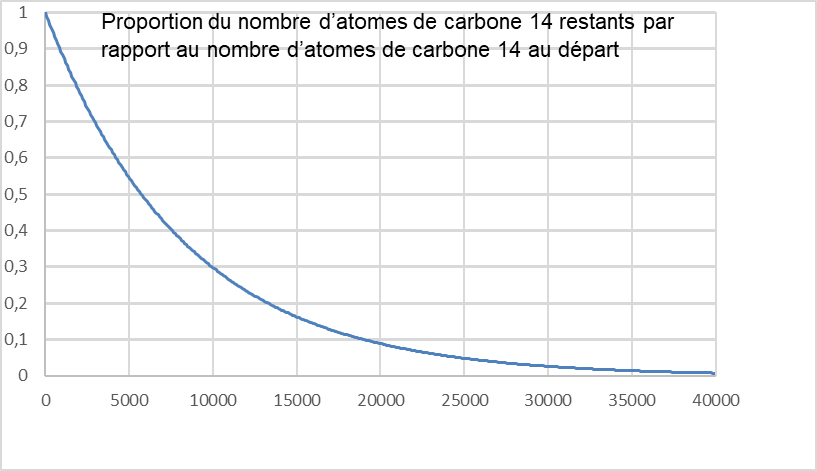 Document 3. Décroissance radioactive du carbone 14 sur 100 ans